FRE9 			Mon école	 texte et questions		nome :______________________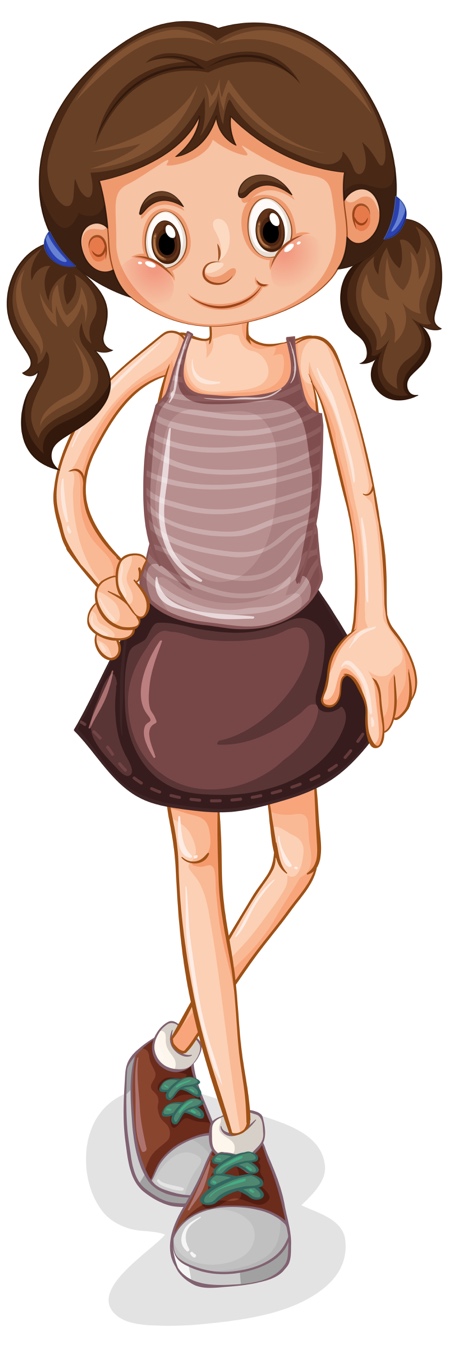 Bonjour!  Je m’appelle Zoë.  Je suis une étudiante en neuvième année à l’école CSSC Mercier à Whitehorse.  J’aime les mathématiques et les sciences, mais mon cours préféré, c’est le gym.  J’adore jouer au ultimate frisbee parce que je suis bonne.  J’aime aussi jouer au soccer et au volleyball mais je n’aime pas jouer au badminton.  C’est plat!  Dans mon école il y a une belle bibliothèque avec beaucoup d’ordinateurs et de livres.  Il y a aussi une grande cafeteria ou on mange le diner.  J’aime marcher dans les corridors avec mes amis et j’aime décorer mon casier avec des dessins d’animes! Mon professeur préféré c’est M. Gillis parce qu’il est drôle.  Mme. Gorecki est stricte, mais elle est cool aussi.  En général, j’aime mon école, mais je n’aime pas les devoirs!Comment s’appelle l’étudiante?      _________________________________________________________________________________________________En quelle année scolaire est-elle?   _________________________________________________________________________________________________Comment s’appelle son école?	________________________________________________________________________________________________Quel est son cours préféré?	________________________________________________________________________________________________Qui est son professeur préféré?	________________________________________________________________________________________________Pourquoi c’est son professeur préféré? ________________________________________________________________________________________________Où est-ce qu’elle mage son diner? __________________________________________________________________________________________Qu’est-ce qu’elle aime décorer?	__________________________________________________________________________________________Est-ce que Zoe aime son école?	__________________________________________________________________________________________Qu’est-ce que Zoe n’aime pas de l’école?	__________________________________________________________________________________________Use the text above as a model to write your experience at your own school.  Copy the structures in the text to describe your own preferences and environment.  Utilise le modèle de Zoe et écrit un texte qui te décrit et ton expérience à l’école.  Copie les structures dans le texte pour décrire tes préférences dans ton école.Mon école________________________________________________________________________________________________________________________________________________________________________________________________________________________________________________________________________________________________________________________________________________________________________________________________________________________________________________________________________________________________________________________________________________________________________________________________________________________________________________________________________________________________________________________________________________________________________________________________________________________________________________________________________________________________________________________________________________________________________________________________________________________________________________________________________________________________________________________